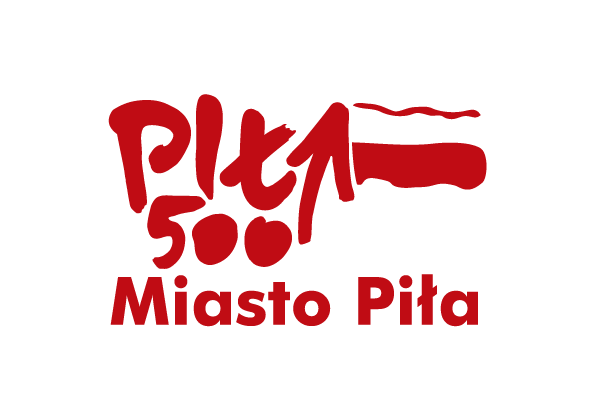 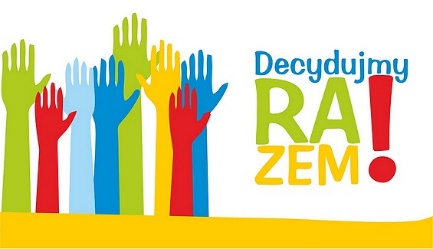 KARTA DO GŁOSOWANIAPILSKI BUDŻET OBYWATELSKI NA 2019 ROKImię i nazwisko osoby głosującej (drukowanymi literami): ..........................................................................................................Suma cyfr z PESEL:  ..........................................................................................................Zasady głosowania:Jedna osoba może oddać maksymalnie 5 głosów, na zadania z listy projektów osiedlowych i maksymalnie 5 głosów na zadania z listy projektów małych.Głos uznaje się za nieważny, jeśli zachodzi co najmniej jedna z poniższych okoliczności: na karcie wybrano więcej niż pięć zadań w poszczególnych grupach projektów,mieszkaniec złoży więcej niż jedną kartę w głosowaniu,imię i nazwisko na karcie są nieczytelne,oświadczenia zawarte na karcie nie zostało podpisane,
Część dla rodzica/opiekuna osoby małoletniej, która nie ukończyła 18 lat (W przypadku wnioskodawców, którzy nie ukończyli 18 lat wymagana jest zgoda rodzica/opiekuna prawnego.)Imię i nazwisko: ………………………………………………………………………………………….. Numer telefonu: ………………………………………………………………………………………….. Oświadczam, że: • jestem rodzicem/opiekunem prawnym osoby głosującej w ramach Pilskiego Budżetu Obywatelskiego na rok 2019, • akceptuję udział mojego dziecka/podopiecznego w tym projekcie, • zapoznałam/em się z treścią karty głosowania przez moje dziecko/podopiecznego, • podane dane są prawdziwe i aktualne, • zapoznałam/em się i akceptuję Zasady Pilskiego Budżetu Obywatelskiego na rok 2019, • ponoszę odpowiedzialność prawną za wszelkie dane zamieszczone w formularzu zgłoszeniowym. ………..…………………………………………………….           podpis rodzica/opiekuna prawnegoAdministratorem Pani/Pana danych osobowych (ADO) podanych w karcie głosowania w ramach Pilskiego Budżetu Obywatelskiego na 2019 rok jest Gmina Piła, reprezentowana przez Prezydenta Miasta Piły, z siedzibą pl. Staszica 10, 64-920 Piła. Dane kontaktowe inspektora ochrony danych: ido@um.pila.pl. Zbieranie danych osobowych przez ADO jest niezbędne do wzięcia udziału w głosowaniu w ramach Pilskiego Budżetu Obywatelskiego. Przetwarzanie danych jest niezbędne do wzięcia udziału w głosowaniu w ramach Pilskiego Budżetu Obywatelskiego na rok 2019 i wynika z ustawy art. 5a ust.1 ustawy o samorządzie gminnym (Dz. U. 2017 poz. 1875) i uchwały Nr IX/119/15 Rady Miasta Piły z dnia 30 czerwca 2015 r. w sprawie zasad i trybu przeprowadzania konsultacji społecznych na terenie Miasta Piły (Dz. Urz. Woj. Wielkopolskiego poz. 4458).Zebrane dane osobowe mogą być udostępniane podmiotom uprawnionym na podstawie przepisów prawa. Zebrane dane będą przechowywane zgodnie z ustawą z dnia 14 lipca 1983 r. o narodowym zasobie archiwalnym i archiwach (Dz. U. 2018, poz. 217 z późn. zm.) oraz na podstawie przepisów szczególnych określających inny okres archiwalny niż w/w ustawa. Na podstawie przepisów o ochronie danych osobowych ma Pani/Pan prawo do:1. dostępu do swoich danych osobowych, zgodnie z postanowieniami art. 15 RODO ;2. sprostowania swoich danych osobowych, zgodnie z postanowieniami art. 16 RODO;3. usunięcia swoich danych osobowych, zgodnie z postanowieniami art. 17 RODO;4. ograniczenia przetwarzania swoich danych osobowych, zgodnie z postanowieniami art. 18 RODO;5. wniesienia sprzeciwu wobec przetwarzania swoich danych osobowych, zgodnie z postanowieniami art. 21 RODO;6. przenoszenia swoich danych, zgodnie z postanowieniami art. 20 RODO;7. wniesienia skargi do organu nadzorczego, , zgodnie z postanowieniami art. 77 RODO.Podanie danych osobowych jest dobrowolne, jednakże niepodanie danych jak w karcie zgłoszenia skutkować może brakiem możliwości uznania głosu.       ………..…………………………………………………….  Podpis osoby zgłaszającej / podpisy osób zgłaszających 
LP.LISTA ZADAŃ OSIEDLOWYCHLISTA ZADAŃ OSIEDLOWYCHLISTA ZADAŃ MAŁYCHLISTA ZADAŃ MAŁYCHNUMER ZADANIAOBSZAR LOKALIZACJI ZADANIANUMER ZADANIAOBSZAR LOKALIZACJI ZADANIA1.2.3.4.5.